Карточки для развития слухового внимания«Подбери рифму»       Слуховое восприятие  детей с ОВЗ значительно отличается от восприятия нормально развивающихся сверстников. Поэтому в коррекционной работе учителя-логопеда развитию слухового восприятия уделяется достаточное количество времени. Слуховое восприятие начинается со слухового внимания.      Подбор рифм помогает активизировать и развивать слуховое внимание, способствует обогащению и актуализации словаря, уточняет содержание понятий слов, помогает применять правильную форму слова в предложении, позволяет ученику быть активным, творческим участником образовательного процесса.
       При работе с данными карточками у детей активизируется и обогащается словарь, развивается слуховое восприятие, мелкая моторика. Обучающиеся повторяют обобщающиеся понятия.       В карточках необходимо подчеркнуть слово, которое необходимо вставить в двустишие, так, чтобы оно рифмовалось с последним словом первой строки  и подходило по смыслу. После этого, ребенок может раскрасить рисунки.      Данные карточки могут быть использованы учителями-логопедами, а также учителями начальной школы на уроках русского языка и чтения, а также во время внеурочной деятельности.  (Все двустишия были написаны автором работы)Список литературы 1.Волкова Л. В. Логопедия.М.,2002.2.Ефименкова Л.Н. Коррекция устной и письменной речи учащихся начальных классов. Просвeщение,  1991.3. Иншакова О. Б. Письмо и чтение: трудности обучения и  коррекция. М.,2001.4. Ивановская О. Г., Гадасина Л. Я. Логопедические занятия с детьми 7 лет. 5.Л.Е.Шевченко, «Планирование работы учителя-логопеда   специальной (коррекционной) школы» , г. Армавир,  2011 г.Интернет – ресурсы: ЛОГОПЕД. РУ – электронный портал логопедов и дефектологов. http://www.logoped.ru/index.htm/Картинки – раскраски, картинки.  https://yandex.ru/ Ёжик бегает в тумане,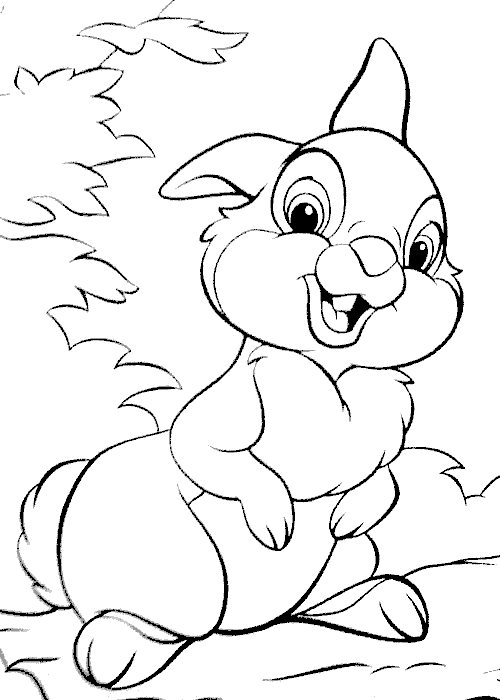 Заяц скачет ……………. по полянепо тропинкепо травке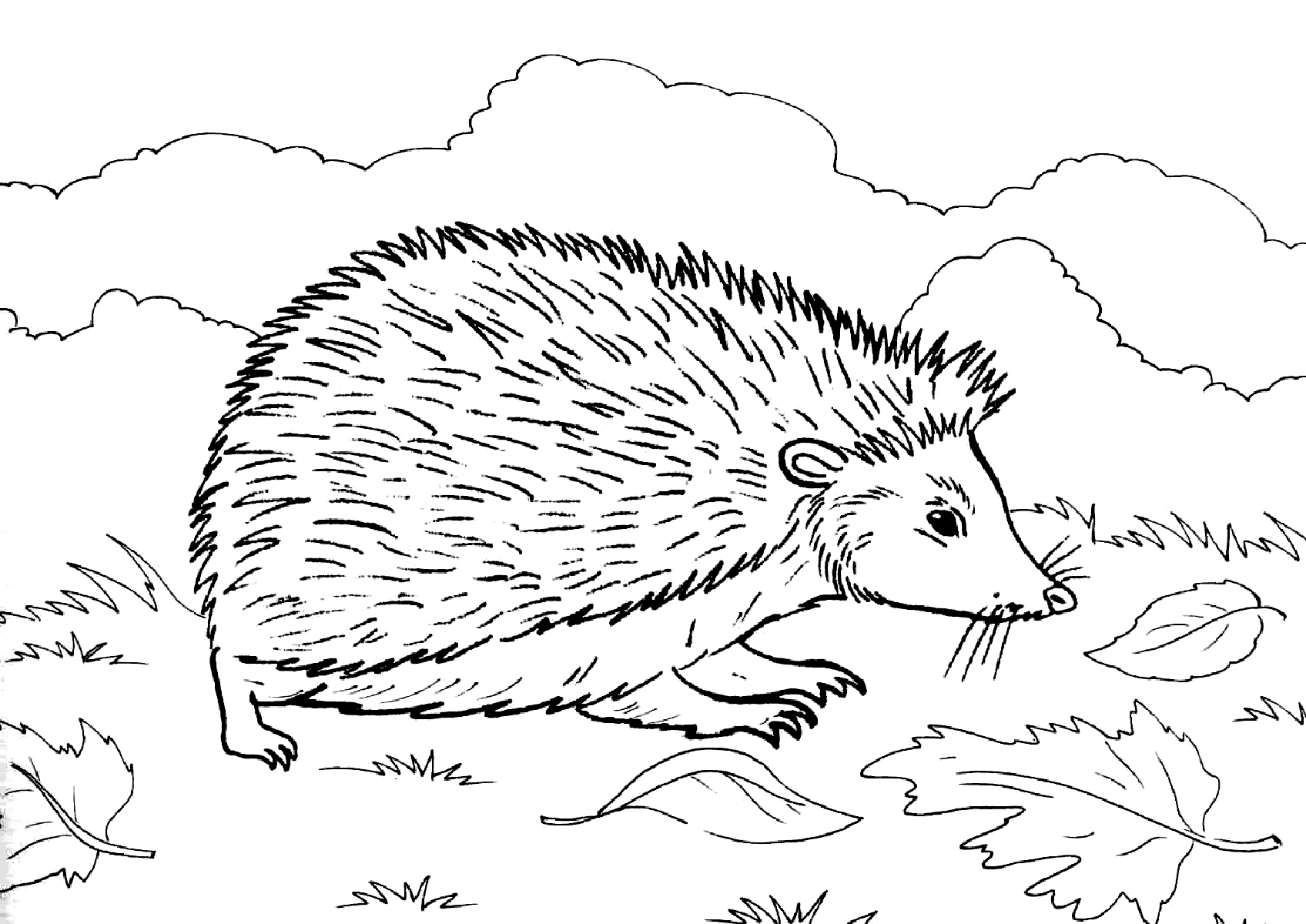 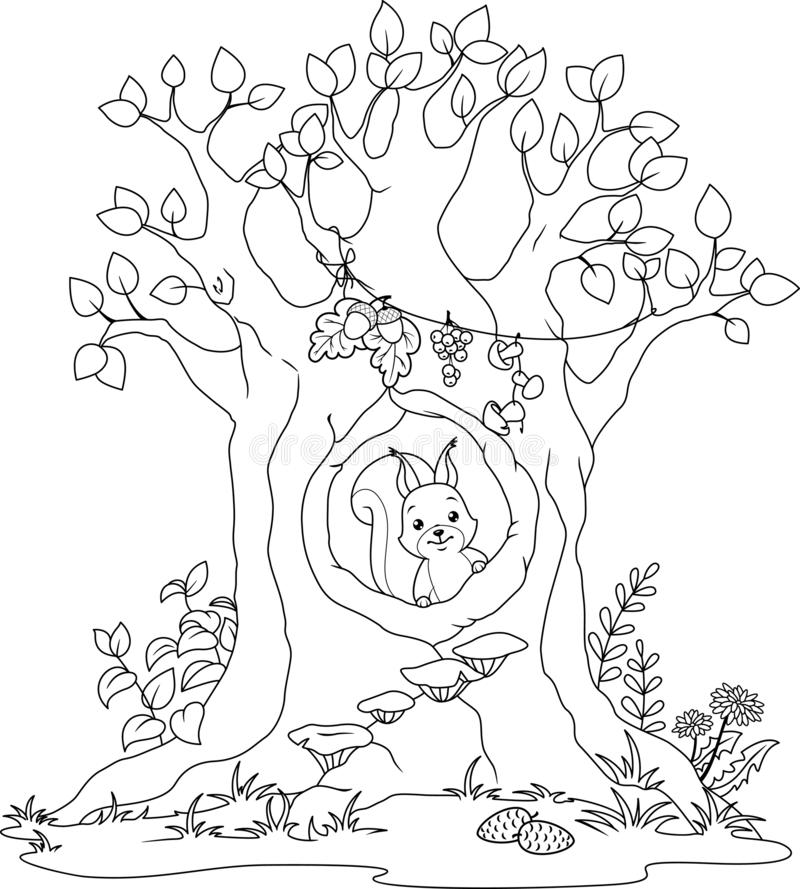 Спрятался бобёр в норе,Ну а белочка в ……..гнездедуплеветке 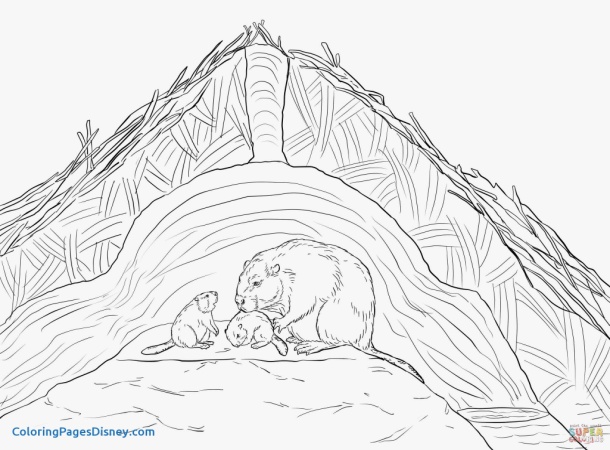 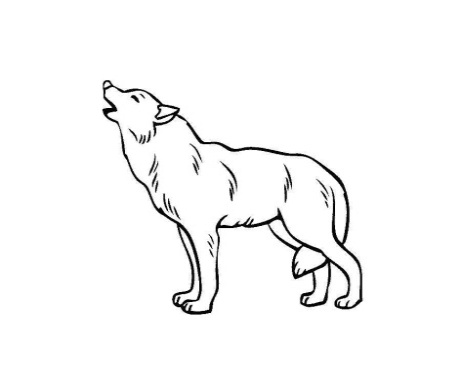 Рыщет волк в густом лесу, Там же встретим мы …..козу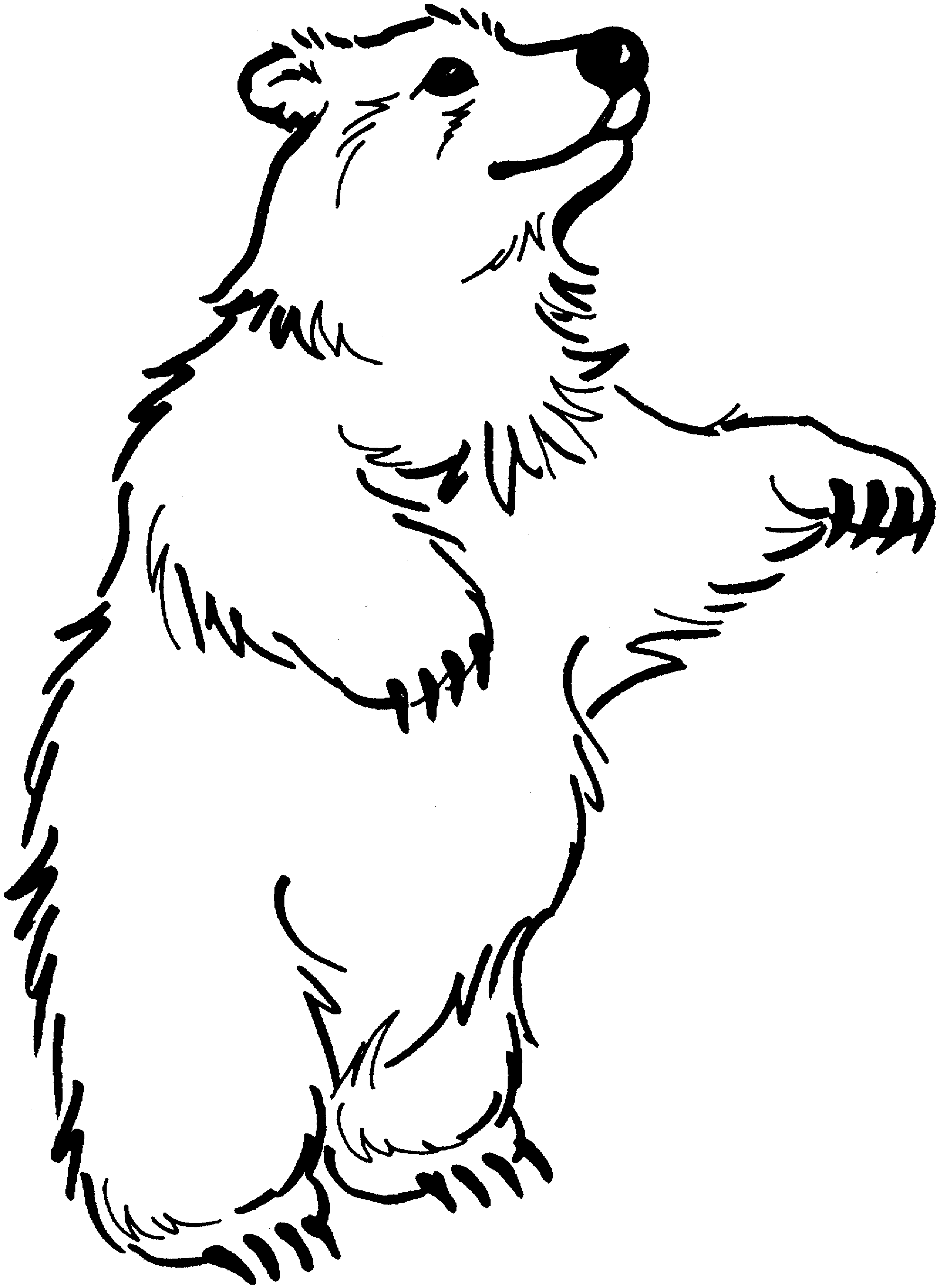 медведя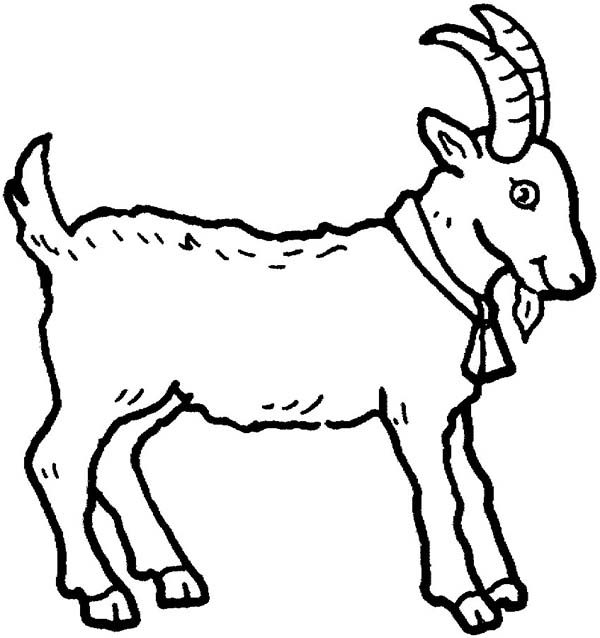 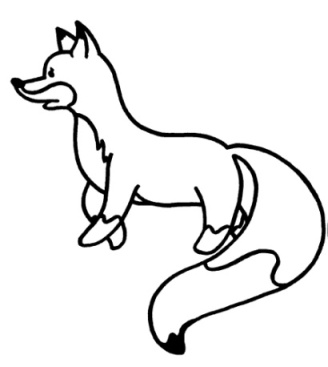 лису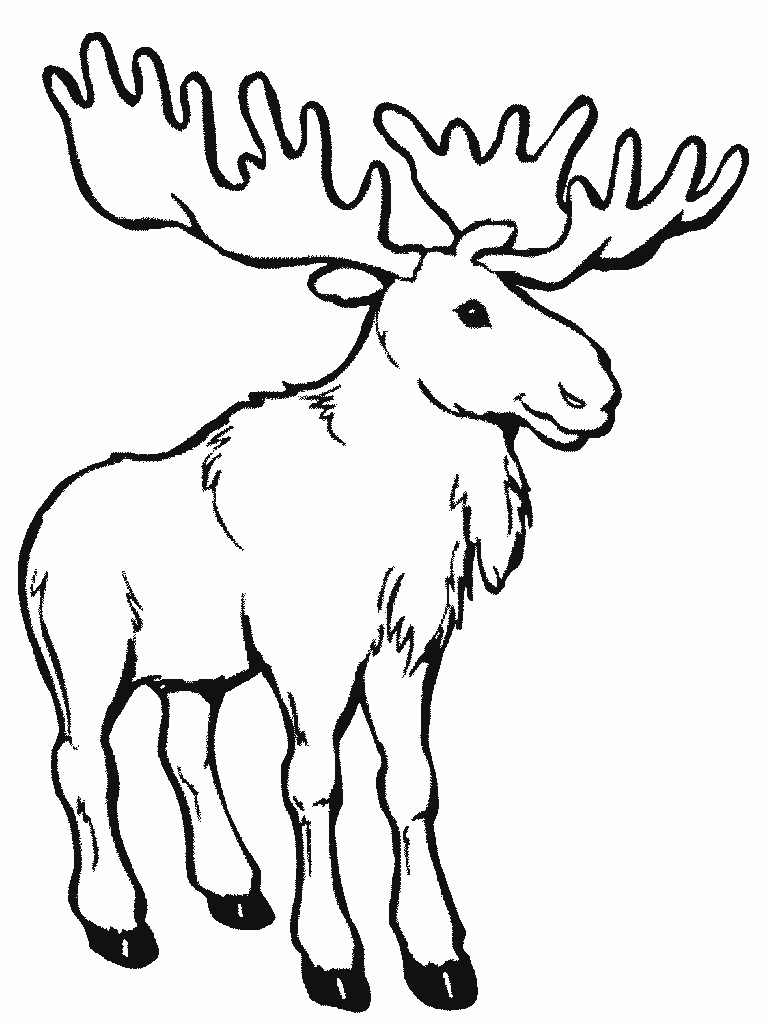 Скинул лось свои рогаНапугал он ……тиграрысь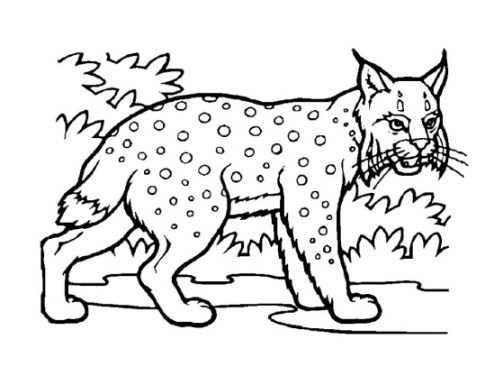 кабана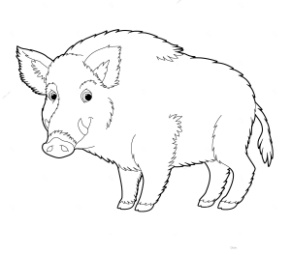 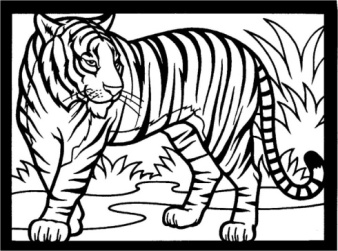 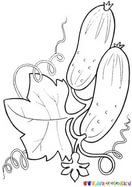 Огурцы на грядках спеют.
И томаты там ……желтеют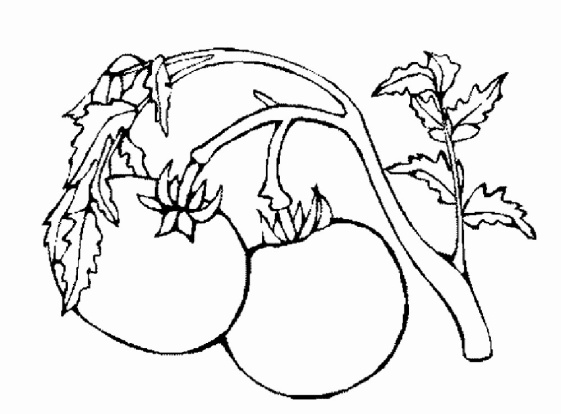 краснеютвисятУ капусты и у лука всем на удивлениеСто одежек, сто одежек! Это -…….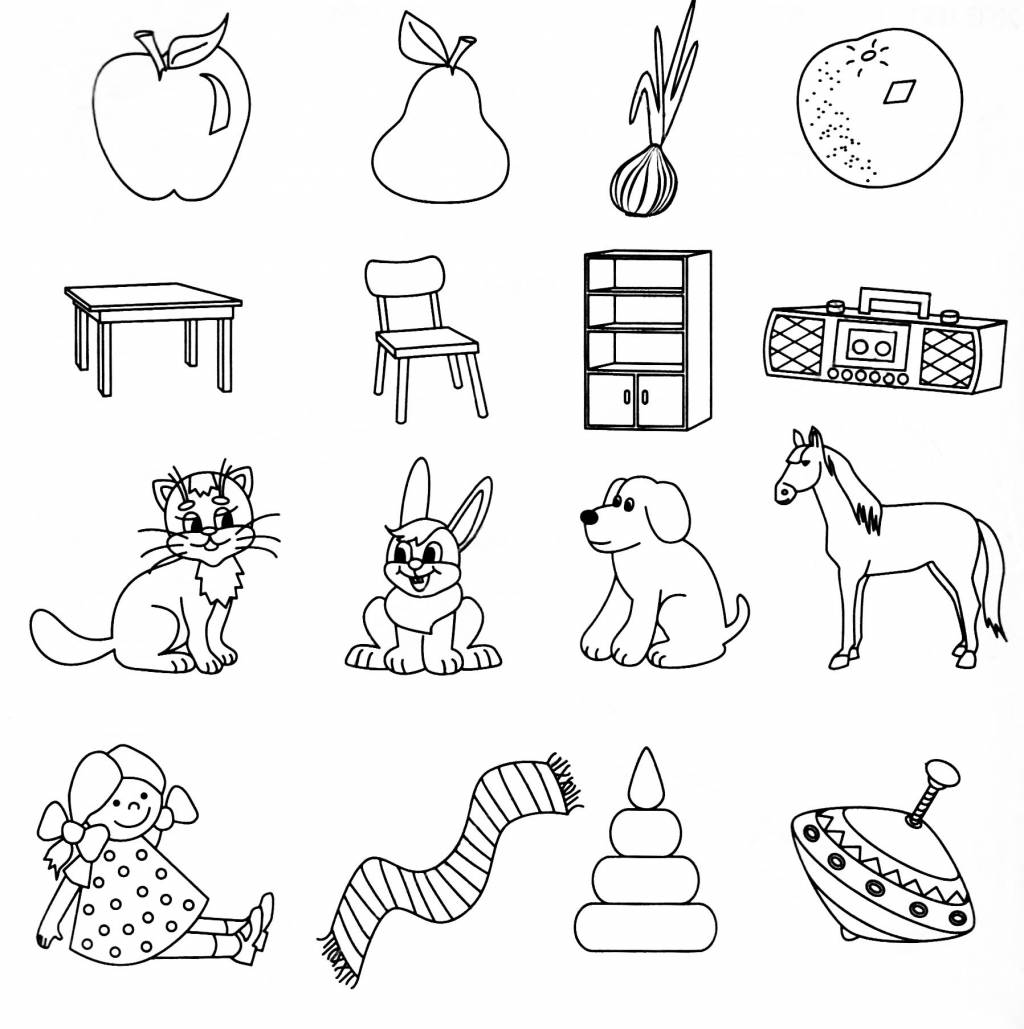 прекраснозагляденьездорово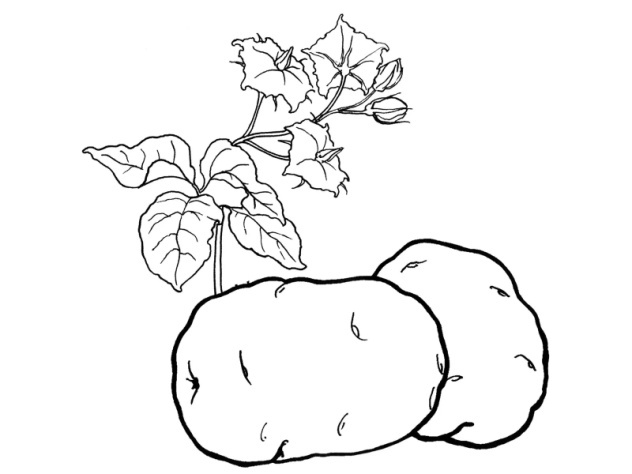 Хороша картошка нашаА морковка еще …….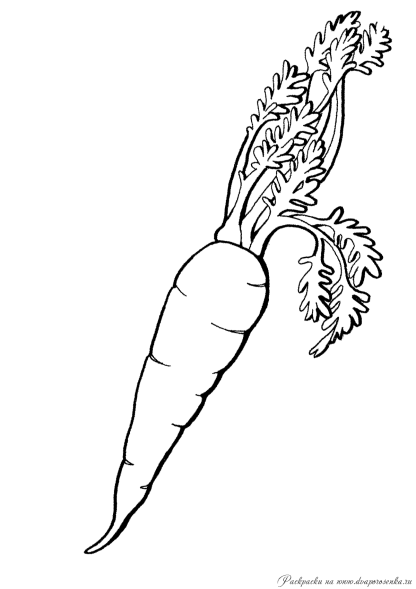 лучшекрашевкуснее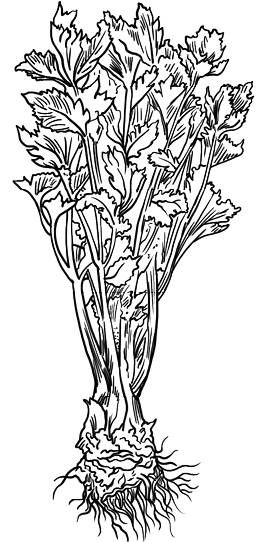 Ешь  петрушку, сельдерейЕшь чеснок и не ……..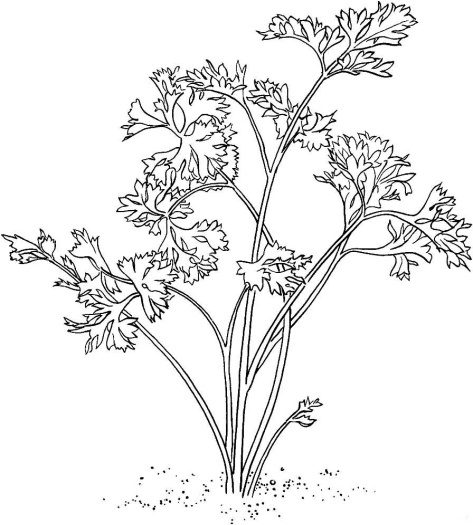 болей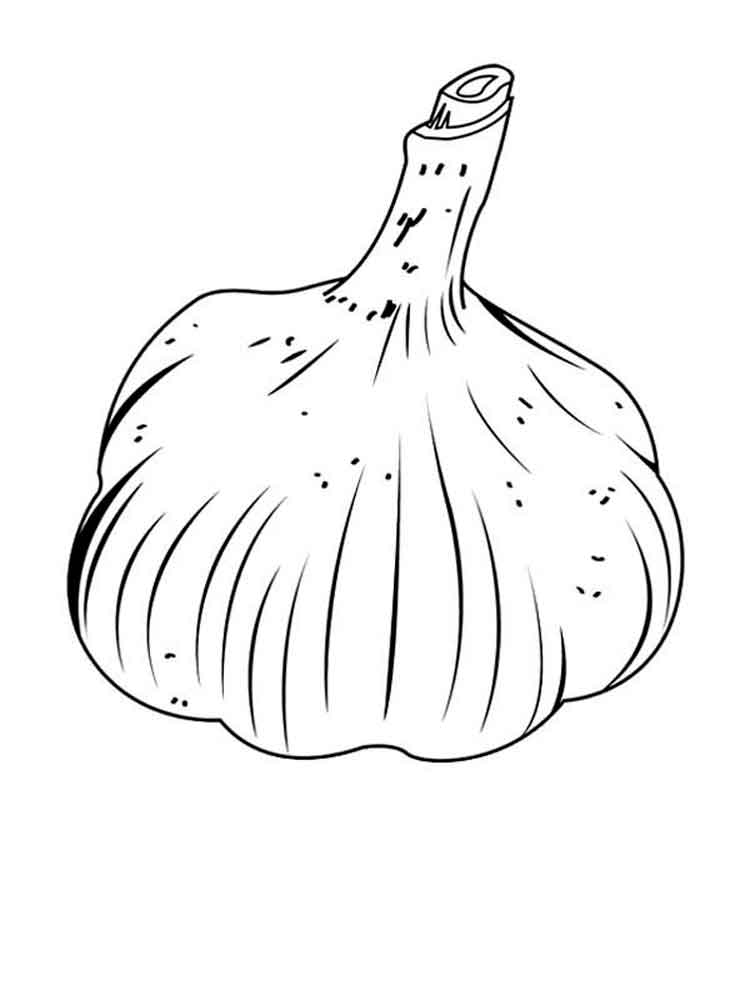 худейплачьЭх, ребята, красотаЧай с лимоном в ……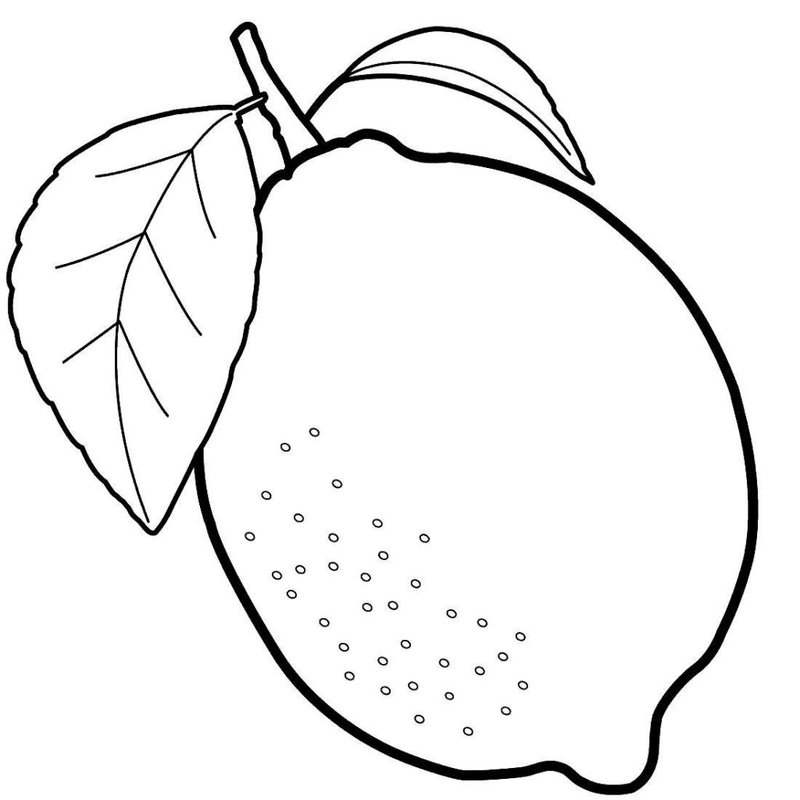 холодажаруморозЧто вкуснее вот вопрос,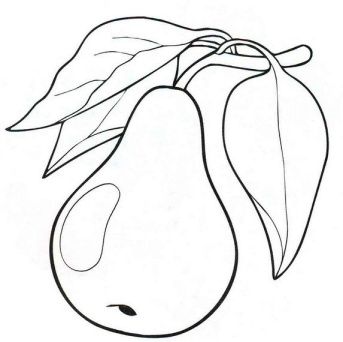 Груша или …..?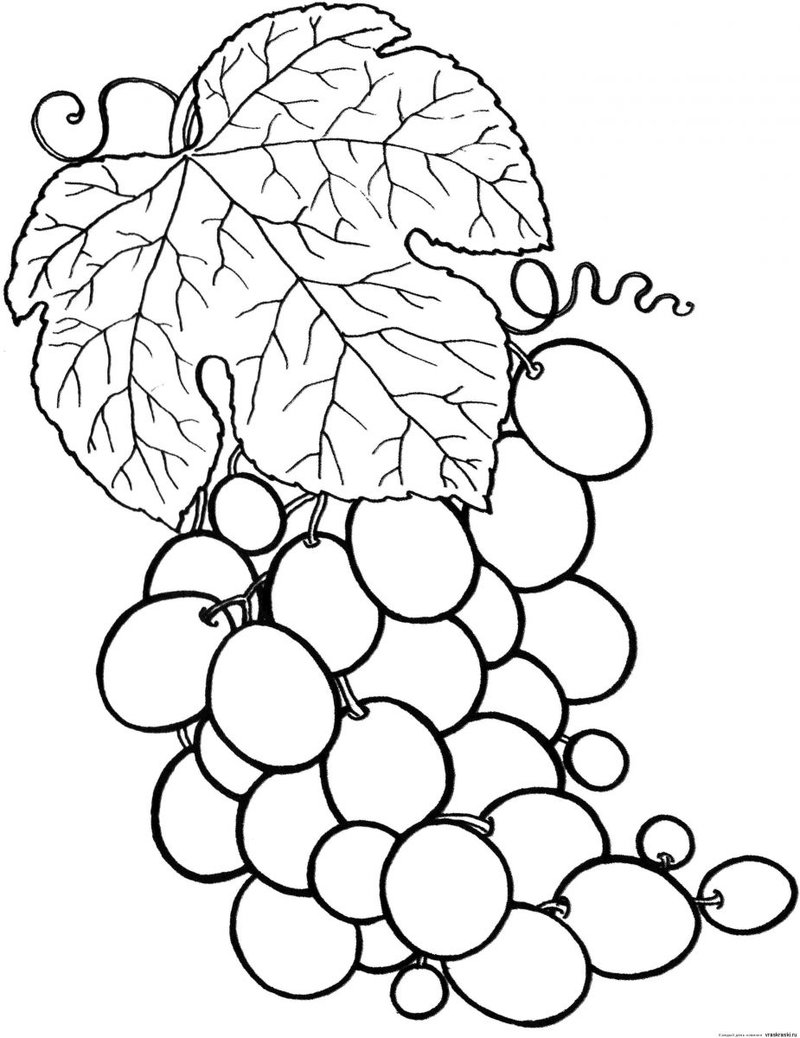 алычаабрикосвиноград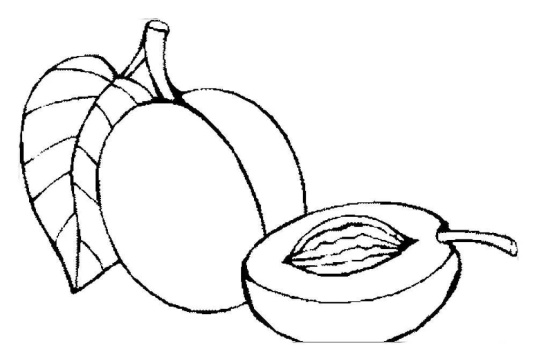 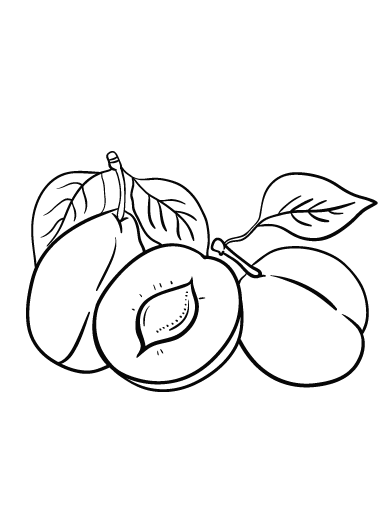 В саду у нас айва растет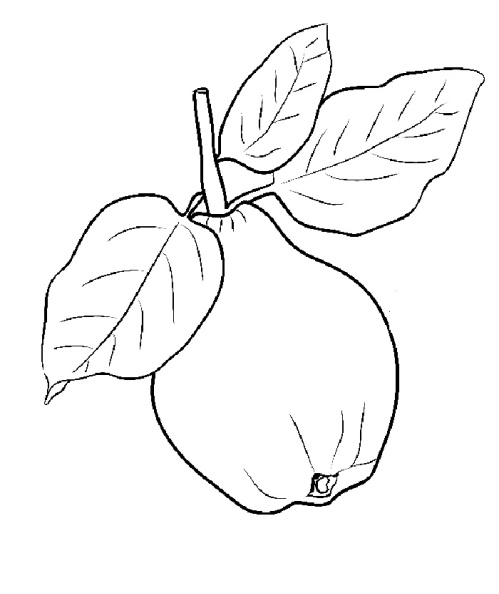 И слива сладкая как  ….. .лёдмед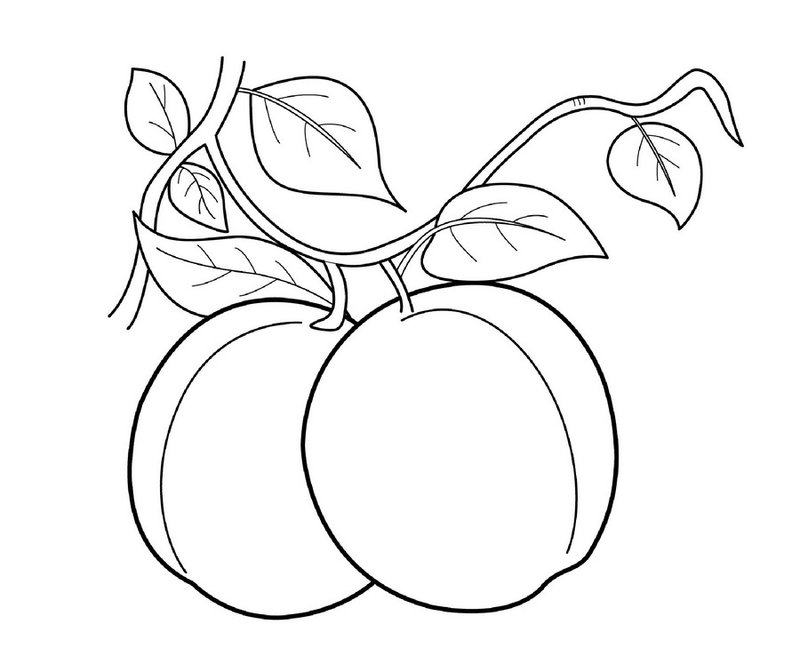 сахарИз далеких жарких стран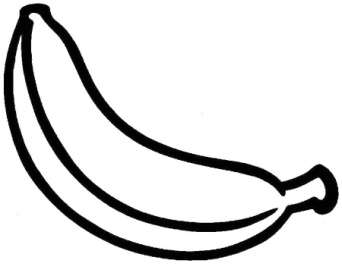 Киви, ананас, …..яблоко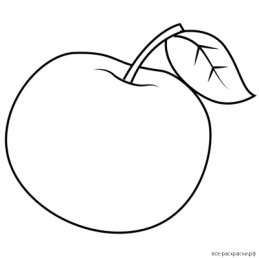 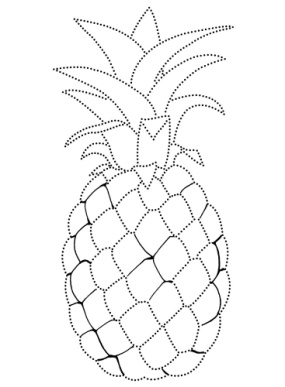 банан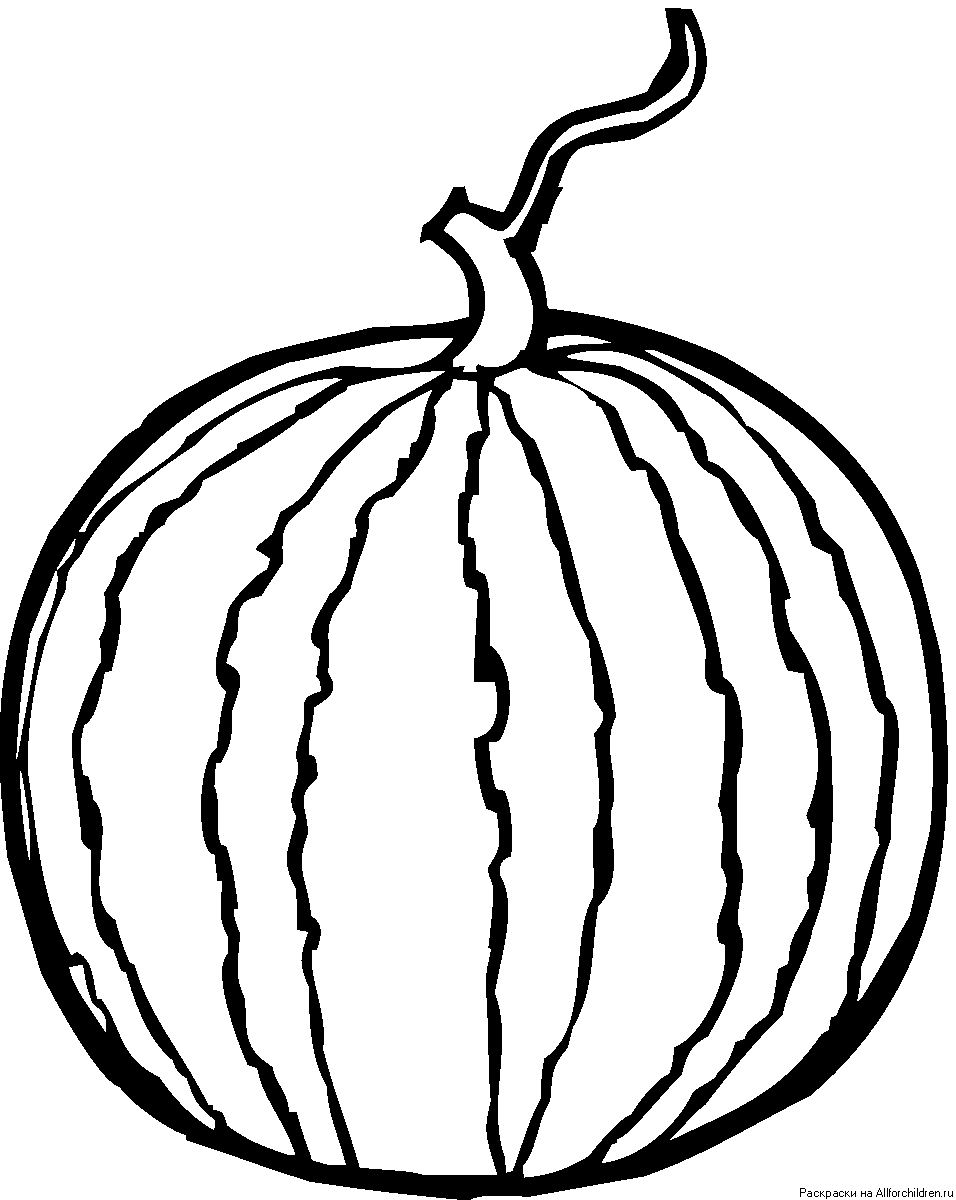 арбуз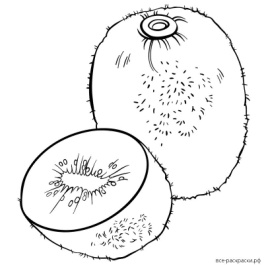 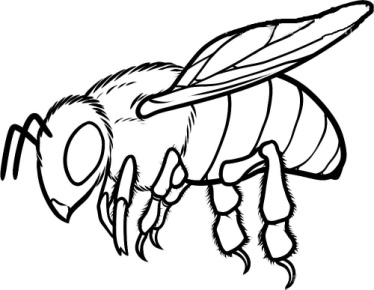 Полезный мед дает пчела.Как больно жалится …!оса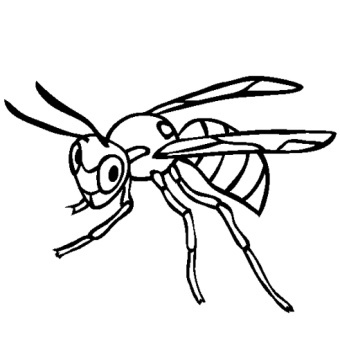 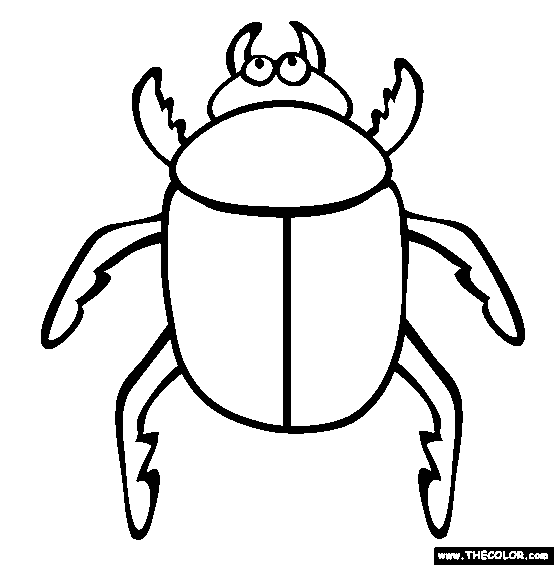 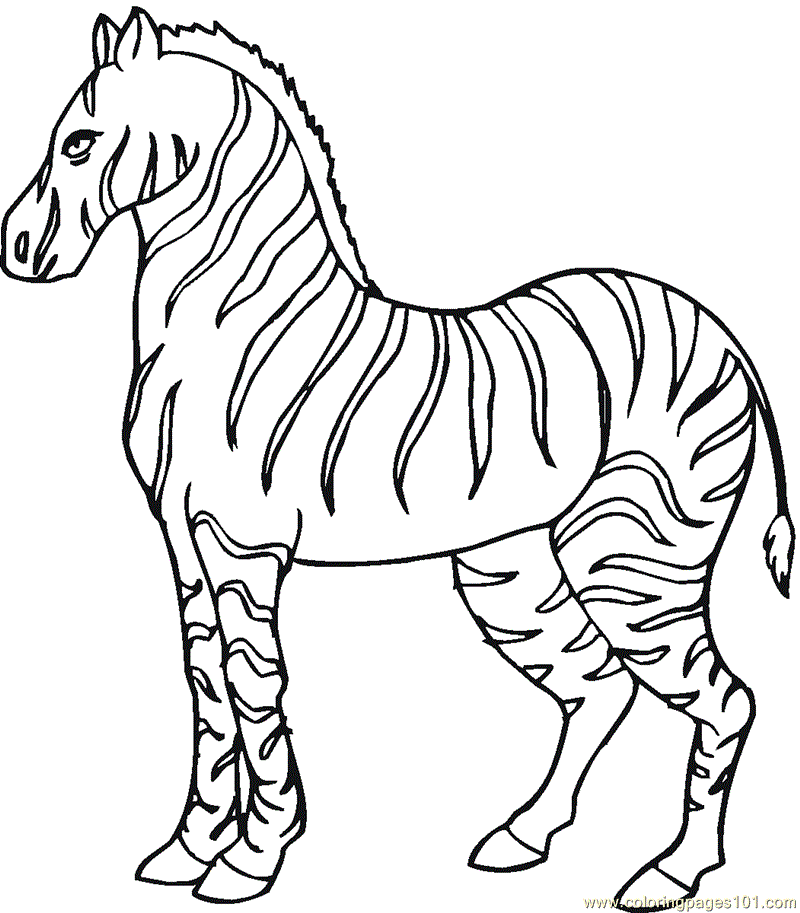 зебражукНад лугами, над цветами бабочка порхаетА над речкой, нашей речкой - стрекоза …..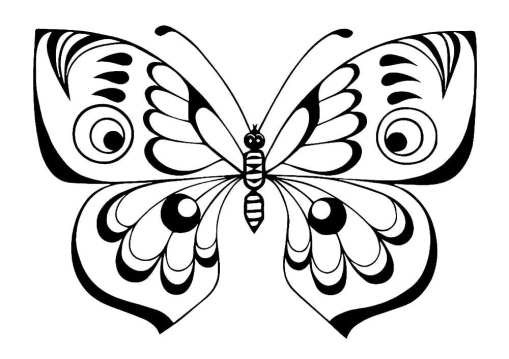 кружится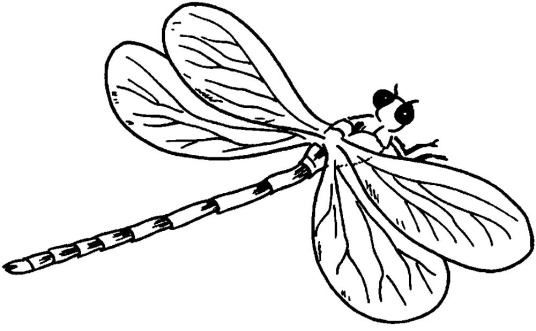 летаетплаваетРаботяга муравей день-деньской хлопочет,Поедает моль пальто днем и даже ….ночью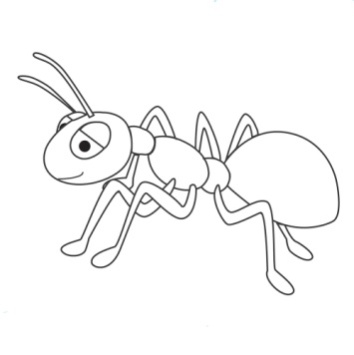 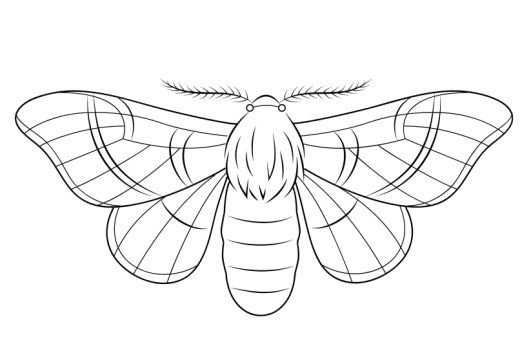 летомдомаКусается комар, звенит.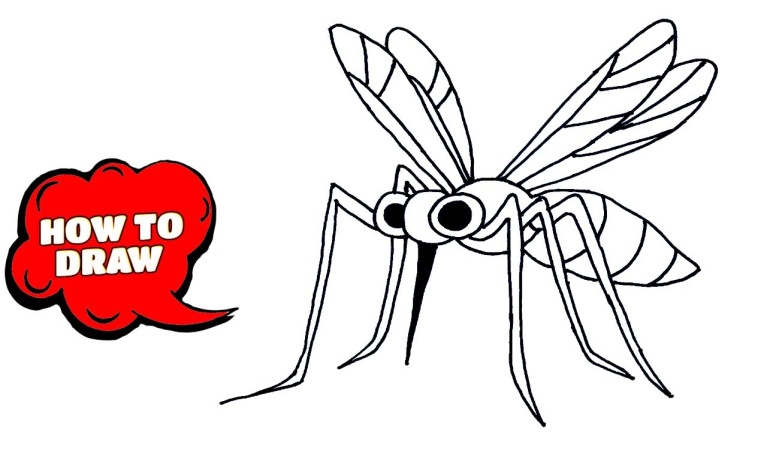 А муха, та на мед….ползет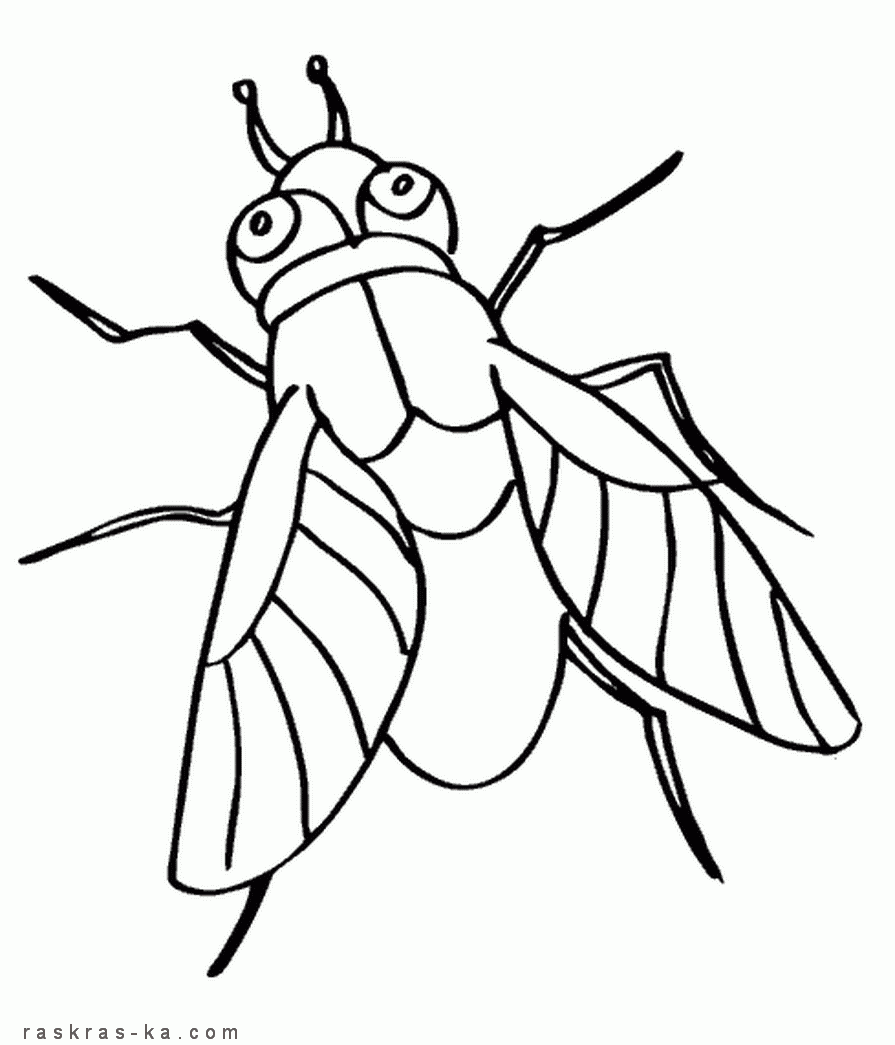 летитпрыгает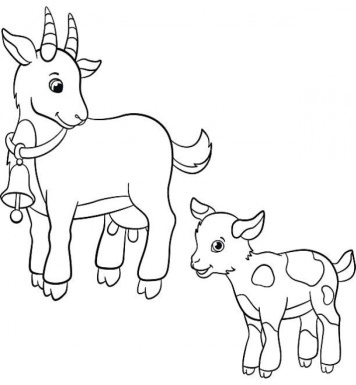 У козы растут козлята.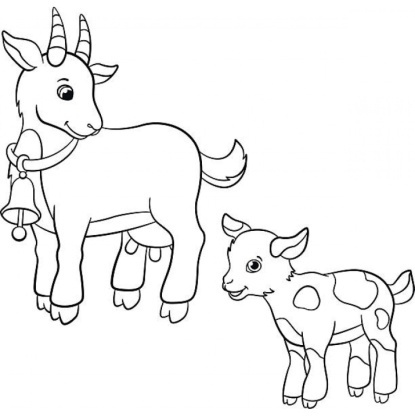 С кошкой спят ее…..котятаребятамышка 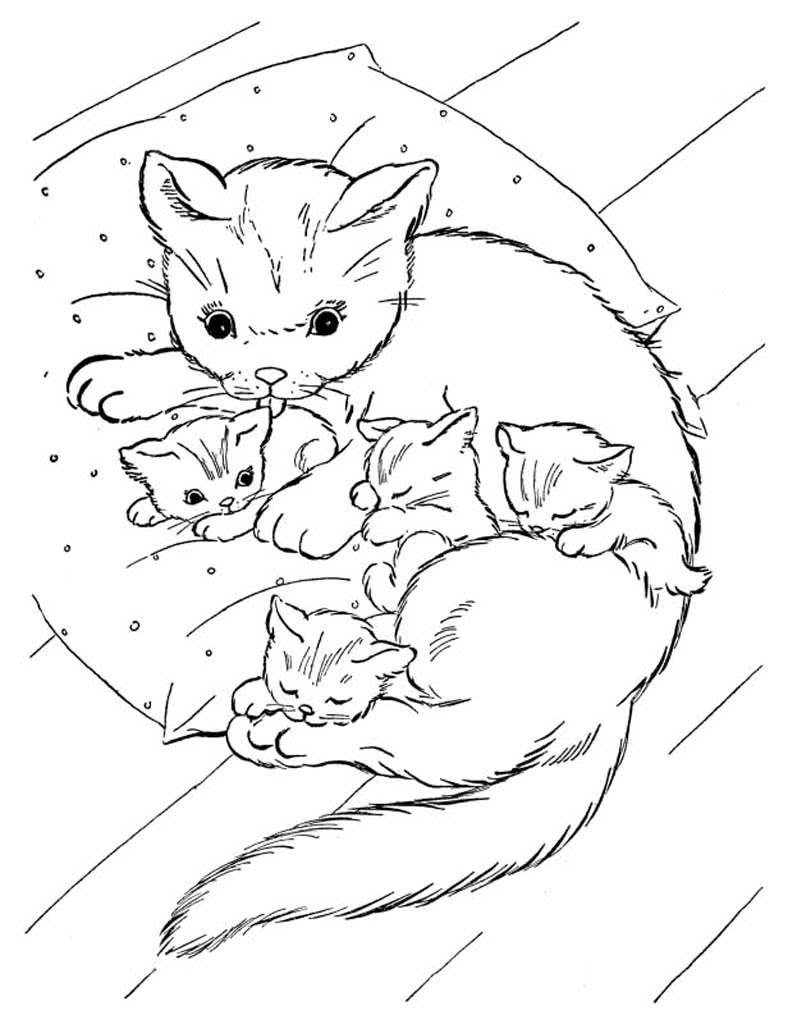 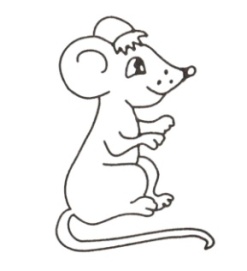 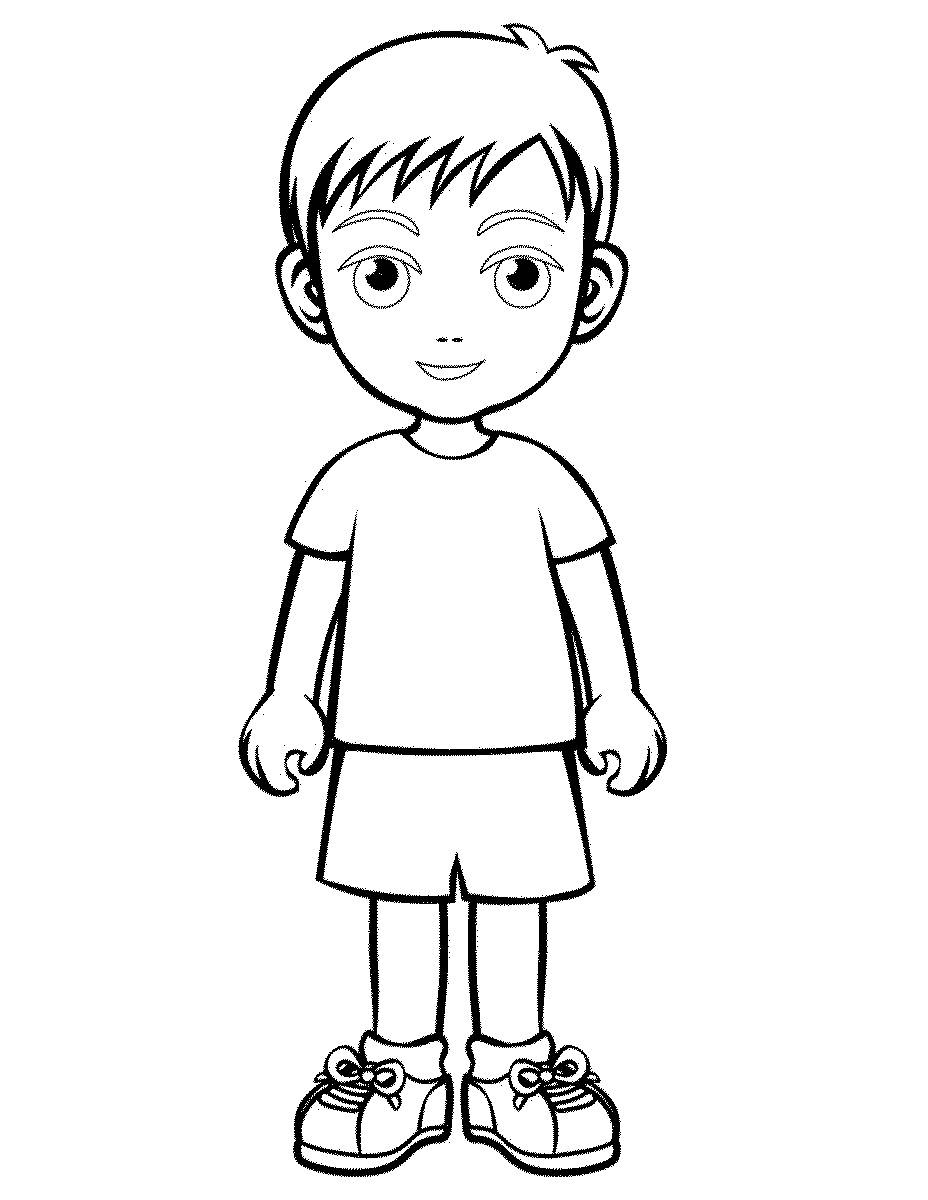 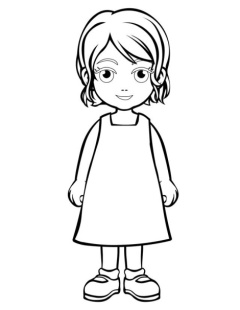 Поросята у свиньиОбвалялись все  в…..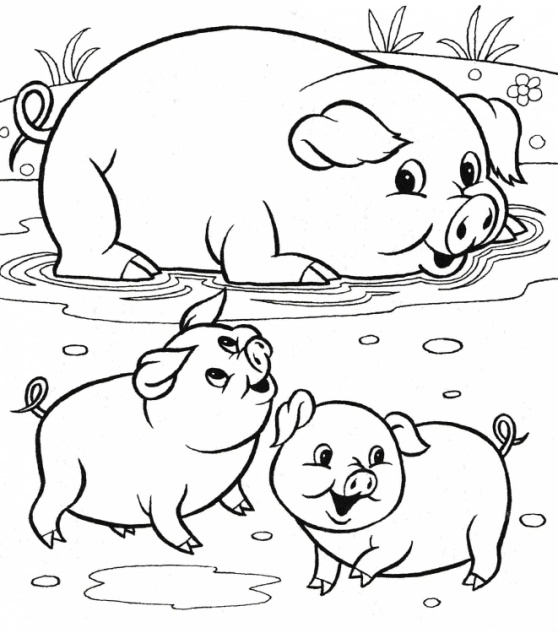 опилкахгрязипеске ….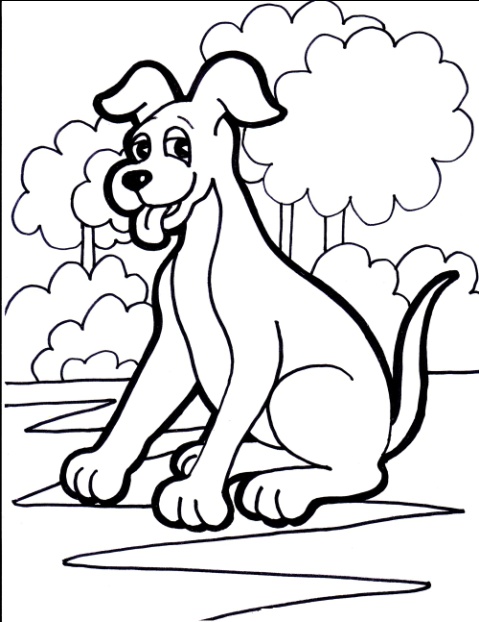 У собаки есть сынокИ зовут его…..щеноколененокКоля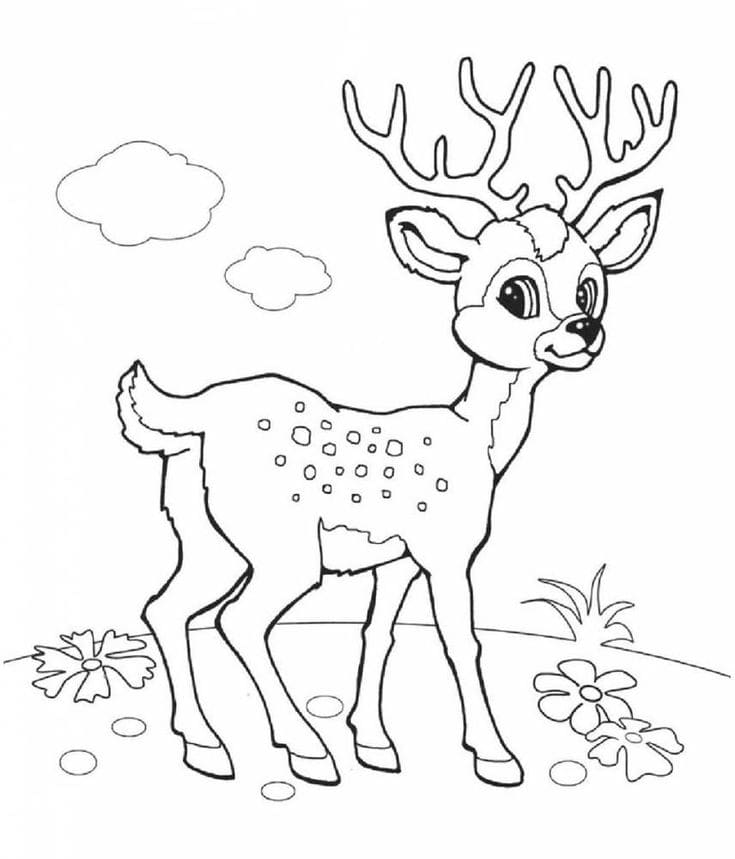 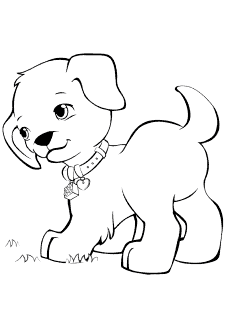 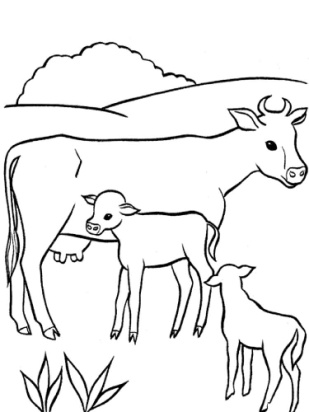 У овцы – ее ягнята.У лошадки - ……..жеребятателята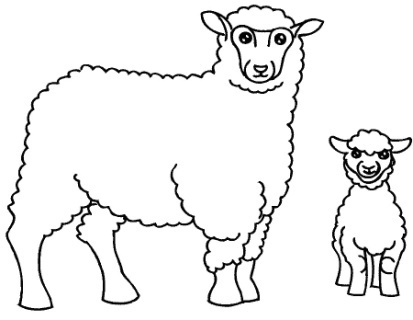 ребята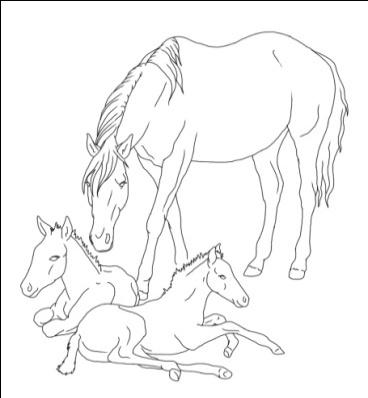 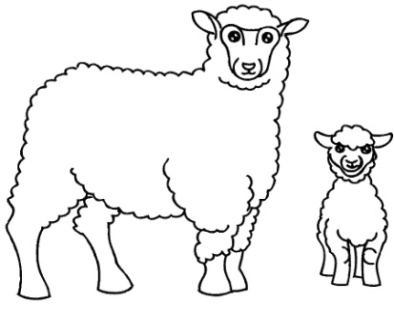 